http://wokollysejgory.pl/asp/pl_start.asp?typ=13&menu=87&dzialy=87&akcja=artykul&artykul=2507Planowane w 2019 roku nabory wniosków o powierzenie grantów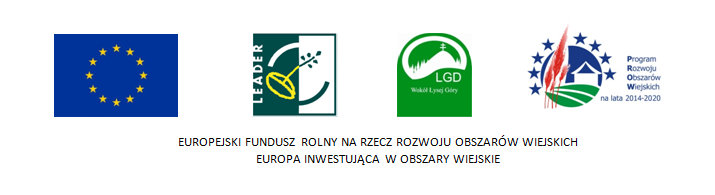 Stowarzyszenie „Lokalna Grupa Działania – Wokół Łysej Góry” informuje o planowanych naborach wniosków o powierzenie grantów: W I półroczu 2019 roku planowany jest nabór wniosków o powierzenie grantów w ramach przedsięwzięć:I.III.7 Tworzenie i rozwój usług społecznych i pro-zdrowotnych na obszarze LSR, szczególnie wobec grup defaworyzowanych – alokacja środków 126 000 zł,I.III.9 Wydarzenia integrujące społeczność lokalną, w tym grupy defaworyzowane – alokacja środków 90 000 złW II półroczu 2019 roku planowany jest nabór wniosków o powierzenie grantów w ramach przedsięwzięć:I.III.4 Szkolenia i warsztaty w zakresie podwyższania kompetencji społecznych, aktywizacyjnych i zawodowych mieszkańców obszaru LGD, zwłaszcza dla grup defaworyzowanych – alokacja środków 50 000 zł,I.III.8 Oferta spędzania wolnego czasu oraz rozwoju zainteresowań – alokacja środków 180 000 zł.